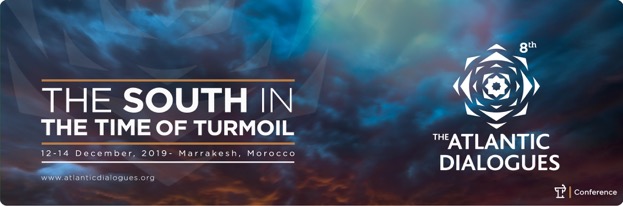 Conférence internationale Atlantic Dialogues« Le Sud en période de tourmente »Communiqué de presseRabat, le 6 décembre 2019Sous le Haut Patronage de Sa Majesté Le Roi Mohammed VI, le Policy Center for the New South organise la 8ème édition de sa Conférence annuelle “Atlantic Dialogues”, à Marrakech du 12 au 14 décembre 2019. La thématique de cette année : « Le Sud en période de tourmente » prolonge et complète celle de 2018 consacrée aux « Dynamiques atlantiques: surmonter les points de rupture ».Ce choix est dicté par les multiples défis qui interpellent les pays du Sud face à la persistance des conflits et des menaces terroristes, aux faibles taux de croissance non générateurs d’emplois pour les jeunes, à l’urbanisation accélérée et à la dégradation irréversible et à vue d’œil de leur environnement naturel.Pour sa part, l’Afrique, qui enregistre un essor démographique sans précédent - source d'inquiétudes pour les uns, porteur d’espoirs pour les autres, à travers une jeunesse symbole des dynamismes à venir - paraît très vulnérable face à l’instabilité actuelle et à la compétition que se livrent les grandes puissances pour les ressources naturelles et les zones d’influence.   Sur le plan international, l’Afrique et le reste des pays du Sud doivent faire face à un monde marqué par une montée inquiétante du populisme et du nationalisme, une vue étriquée de l'intérêt national et de la sécurité nationale, un questionnement de la démocratie représentative et la remise en cause du système de gouvernance international qui a prévalu depuis la fin de la Guerre froide. En prenant acte de ces déterminants, la Conférence s’interrogera sur les voies et moyens susceptibles d’aider les décideurs publics à repenser leurs visions et leurs stratégies, en tenant compte à la fois du climat, de l’économie circulaire, des enjeux d’éducation ou encore de la dynamique générée par les puissances montantes.D’autres grandes questions seront également abordées, liées aux perspectives d’une nouvelle crise financière internationale, au recul du multilatéralisme, à la réforme du système de gouvernance internationale, aux interventions militaires en Afrique, sans oublier la 4ème révolution industrielle, l’urbanisation et la relance de la dynamique de lutte contre le changement climatique à travers notamment la mobilisation des ressources financières et technologiques nécessaires.  Proposer de nouvelles grilles de lecture Depuis son lancement en 2012, la Conférence cherche à désenclaver l’Atlantique Sud dans le débat géopolitique global. L’approche initialement adoptée consiste à aborder avec franchise et sans complexe les vraies questions sur la base des faits et des chiffres. Au-delà du constat, les Dialogues atlantiques visent à promouvoir un discours sans complaisance et à esquisser des solutions novatrices, en confrontant les points de vue des politiciens, des académiciens, des analystes et des observateurs du Nord comme du Sud dans un esprit d’ouverture, de transparence et d’enrichissement mutuel. Le Rapport “Atlantic Currents”, qui anticipe chaque année sur les réflexions engagées dans la conférence, sera présenté le 12 décembre avant le dialogue d’ouverture. Cet ouvrage collectif, préfacé par Aminata Touré, ancien Premier ministre du Sénégal, est signé par des chercheurs africains et non africains, membres de l’équipe d’experts du Policy Center et attachés à d’autres organisations. Dialogue intercontinental et intergénérationnelLa 8ème édition d’Atlantic Dialogues enregistre la participation de 400 participants issus de 66 nationalités et représentatifs du Moyen-Orient et de l’Afrique du Nord (23 %), d’Afrique subsaharienne (21 %), d’Europe (24 %), d’Amérique du Nord (15 %) et d’Amérique du Sud (9 %). Ils sont issus des sphères de décision politique, du monde des affaires (13 %) et cabinets conseil (6 %), de la recherche (13 %) et des think tanks (20 %), du secteur public (15 %), des organisations internationales (10 %), de la société civile (11 %) et des médias (8 %). Parmi les responsables politiques attendus figurent cinq anciens chefs d’Etat et de gouvernement, parmi lesquels Olusegun Obasanjo (Nigeria) et Aminata Touré (Sénégal), 15 ministres et anciens ministres, dont Najat Vallaud-Belkacem (Education, France), Obiageli Ezekwesili (Education, Nigeria), Nuno Severiano Teixera (Défense, Portugal), Paulo Portas (Affaires étrangères, Portugal) et ses homologues  Ignacio Walker (Chili), Mayu Avila (Salvador), Jorge Castaneda (Mexique) et Hubert Védrine (France). Des diplomates chevronnés tels que John Peter Pham, Envoyé spécial des Etats-Unis dans les Grands lacs, Angel Losada, représentant spécial de l’UE au Sahel, Richard Danziger, directeur de l’Office international des migrations en Afrique de l’Ouest et centrale, ou João Vale de Almeida, Ambassadeur de l’Union européenne auprès des Nations unies.  Des chercheurs de renommée internationale, comme John Sawers, ancien chef du MI6 au Royaume-Uni, Greg Mills, directeur de la fondation Brenthurst en Afrique du Sud, ou William Zartman de John Hopkins University prendront une part active dans les débats, en plus des représentants du secteur privé, parmi lesquels Thione Niang (Sénégal) et Dominique Lafont (France). Les débats seront par ailleurs modérés par des journalistes renommés, comme chaque année, parmi lesquels Claude Grunitsky (True Africa), Borzou Daragahi (The Independent), Zeinab Badawi et Alan Kasujja (BBC). Fidèles à une tradition instaurée dès leur création, les Dialogues atlantiques continuent à accorder une place de choix aux jeunes, avec l’inclusion dans la conférence de 50 jeunes leaders âgés de 23 à 35 ans, sélectionnés sur dossiers. Originaires de 27 pays, ces nouveaux Leaders suivront les 9, 10 et 11 décembre des sessions de formation au leadership dispensées par des experts de haut niveau et des invités de marque de la conférence, à l’Université polytechnique Mohammed VI à Benguerir, avant de participer pleinement aux Dialogues atlantiques.Contacts presse Atlantic Dialogues  Presse internationale | Sabine Cessou scessou@gmail.com | Tel : + 336 70 87 20 05Presse Nationale | Hasnaâ Tadili h.tadili@policycenter.ma | Tel : +212 668 116 069Emerging Leaders Lilia Rizk l.rizk@policycenter.ma, Tel : +212 6 66 93 89 06Rapport Atlantic Currents Maha Skah m.skah@policycenter.ma, Tel : 212  697537530A propos du Policy Center for the New South Anciennement connu sous le nom d’OCP Policy Center, le Policy Center for the New South est un think tank marocain lancé en 2014 à Rabat, avec 39 chercheurs associés du Sud comme du Nord. A travers une perspective du Sud sur les enjeux des pays en développement, il vise à faciliter les décisions stratégiques relevant de ses quatre principaux programmes : agriculture, environnement et sécurité alimentaire ; économie et développement social ; matières premières et finance ; géopolitique et relations internationales.  Follow us on social networks: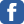 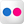 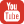 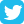 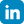 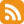 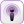 Pour mémoire : les thèmes des éditions précédentes2012 – Changer les cartes mentales, redécouvrir l’Atlantique.2013 – Sociétés atlantiques – croissance, changement et adaptation.2014 – La nouvelle équation atlantique: convergence, coopération et partenariats.2015 – Evaluer les risques globaux.2016 – Changer les cartes mentales: stratégies pour un Atlantique en transition.2017 – L’Afrique dans l’Atlantique : le temps de l’action  2018 – Dynamiques atlantiques : surmonter les points de rupture 